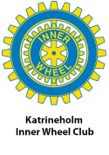 Månadsbrev nr 16 augusti 2021		Katrine Plan		Catarina Bennetoft		President		SekreterareÅrets motto: Lead by changeKära Inner Wheelare! En hittills varm och solig sommar har glatt många av oss och gett möjligheter att träffas och umgås utomhus utan risker. Våra förhoppningar är att den förhållandevis långa tid av isolering är till ända och att våra möten återigen kan komma i gång. Därför har vi i styrelsen satt samman ett efterlängtat mötesprogram i hopp om att de nya råden fortsätter att gälla även i höst. Skriv in dagarna i kalendern och uppmärksamma att det stundande distriktsmötet är en lördag och vi hoppas att många vill och kan delta. Ytterligare information kommer i anslutande månadsbrev.Höstens program:13:e september	Bussresa med besök på Thorslunds kagge och efterföljande måltid på Ditt skafferi. Gäster är välkomna! (OBS! Resan genomförs förutsatt att inga förändringar kommer gällande covidråden). 9:e oktober	Distriktsmöte på ComMat. Endast klubbmedlemmar.11:e november	Bioafton. Gäster är välkomna!13:e december	Jubileum! Klubben fyller 60 år vilket firas med en smakrik julfest.Promenader!Promenadgruppen under ledning av Agneta Kullberg träffades varje onsdag kl 13.00 under slutet av våren. En uppskattad aktivitet för de som kom och promenerade eller bara fikade. Under sommaren har dessa träffar haft uppehåll och om de kommer fortsätta ber vi att få återkomma om i nästa månadsbrev.Glöm inte!Hemsidan är en bra kanal för information. Där finner ni numera våra magasin. Både IW Nytt och IIW Magazine. https://www.innerwheel.se/vaara-magasin/	På Hemsidan hittar ni också information om klubben och det som händer hos oss. Numera finns även en sida med pressklipp vi figurerat i.Kontaktuppgifter behöver ibland uppdateras. Glöm inte att ändra på hemsidan om du flyttar, byter telefon eller mejl.IW-luncherna startar återigen i höst. Datum och plats återkommer vi om. Tiden är dock den samma – 13.00. Påminner om Facebook Vår grupp växer, om än sakta. Jag uppmanar er alla att gå med. Det är enkelt och kan bli en trevlig kanal där vi kan dela vår vardag med tips och tankar, men även bilder från möten med varandra när det sker. Och framöver kan vi enkelt dela med oss efter våra gemensamma månadsmöten.Matrikel finns ännu att hämta på Elektrotjänst och Turistbyrån. Elektrotjänst har öppet mellan 10.00 och 18.00. Turistbyrån mellan 11.00 och 15.00 på vardagar. Kan man inte ta sig ut så hör av er till mig via mejl eller telefon så levererar vi.Varma sommarhälsningarCatarina BennetoftSekreterare